 ПОСТАНОВЛЕНИЕот «18» __02___ 2016 года № _10_а. ХакуринохабльО внесении изменений и дополнении в Административный регламент  к постановлениюглавы от 07.08.2015г. за № 18.В связи с протестом прокуратуры Шовгеновского района, в целях привидения  в соответствие с действующим законодательством  «административного регламента предоставление муниципальной услуги «Предоставление порубочного билета (или)  разрешения на пересадку деревьев и  кустарников» утвержденное постановлением главы администрации от 07.08.2015г. № 18.ПОСТАНОВЛЯЮ:1. Внести в п. 1.3.1.; п.2.6.; п.5.1.; п.5.2.; п.5.3. «административного регламента предоставление муниципальной услуги «Предоставление порубочного билета (или)  разрешения на пересадку деревьев и  кустарников» утвержденного постановлением главы администрации от 07.08.2015г. № 18, следующие изменения и дополнения и изложить в следующей редакции:п.1.3.1. Информация о муниципальной  услуге предоставляется  получателем муниципальной услуги непосредственно в администрации муниципального образования «Хакуринохабльское сельское поселение» с использованием средств телефонной связи, электронного информирования, в средствах массовой информации.Заявитель имеет возможность получения  муниципальной услуги в электронной форме, если это не запрещено законом, а также в иных формах, предусмотренных законодательством Российской Федерации, по выбору заявителя.        Сведения о месте нахождения и справочные телефоны Администрации муниципального образования «Хакуринохабльское сельское поселение», предоставляющей муниципальную услугу.         Администрация муниципального образования «Хакуринохабльское сельское поселение»  находится по адресу: 385440, а. Хакуринохабль, Шовгеновский район,  улица  Шовгенова, 13, телефон:8(87773) 9-21-75,             адрес электронной почты: mohabl@ rambler. ru График работы Администрации:Понедельник - пятница с 9:00 до 18:00;вторник-пятница: с 9:00 до 18:00;перерыв на обед: с 13:00 до 14:00;выходные дни: суббота, воскресенье.п.2.6. Исчерпывающий перечень документов, необходимых в соответствии с законодательством или иными нормативными правовыми актами для предоставления услуги.Для  предоставления муниципальной услуги заявитель направляет или представляет в администрацию  поселения следующие документы:1) заявление  на порубочный билет (или)  разрешение на пересадку деревьев и  кустарников , согласно приложения № 2 , в котором указываются:а) в случае, если для предоставления муниципальной услуги необходима обработка персональных данных лица, не являющегося заявителем, и если в соответствии с федеральным законом обработка таких персональных данных может осуществляться с согласия указанного лица, при обращении за получением муниципальной услуги заявитель дополнительно представляет документы, подтверждающие получение согласия указанного лица или его законного представителя на обработку персональных данных указанного лица. Документы, подтверждающие получение согласия, могут быть представлены в том числе в форме электронного документа.б) сведения о заявителе:-для юридического лица: полное наименование, фамилия, имя, отчество руководителя, место нахождения, контактный телефон;-для индивидуального предпринимателя: фамилия, имя, и отчество индивидуального предпринимателя, место его жительства, контактный телефон;-для физического лица: фамилия, имя и отчество, место его жительства, контактный телефон;в) основание  на порубочный  билет  (или)  разрешение  на  пересадку  деревьев  и  кустарников ;2) план-схема расположения деревьев;3)  копия решения общего собрания собственников помещений, при положительном решении большинством  не менее двух третей голосов от общего числа голосов при планируемой вырубке, санитарной обрезке деревьев, располагающихся на территории земельного участка многоквартирного дома.Заявление может быть заполнено от руки или машинописным способом, распечатано посредством  электронных  печатающих  устройств.п.5.1.  Информация для заинтересованных лиц об их праве на досудебное                                      (внесудебное) обжалование действий (бездействия) и решений, принятых                                       (осуществляемых) в ходе предоставления муниципальной услуги.Заявитель  имеет право обратиться с жалобой в адрес главы муниципального образования «Хакуринохабльское сельское поселение» , в следующих случаях:1) нарушение срока регистрации запроса заявителя о предоставлении муниципальной услуги;2) нарушение срока предоставления муниципальной услуги;3) требование у заявителя документов, не предусмотренных нормативными правовыми актами Российской Федерации, нормативными правовыми актами субъектов Российской Федерации, муниципальными правовыми актами для предоставления муниципальной услуги;4) отказ в приеме документов, предоставление которых предусмотрено нормативными правовыми актами Российской Федерации, нормативными правовыми актами субъектов Российской Федерации, муниципальными правовыми актами для предоставления муниципальной услуги, у заявителя;5) требование с заявителя при предоставлении муниципальной услуги платы. Не предусмотренной нормативными правовыми актами  Российской;6) отказ в предоставлении муниципальной услуги, если основания отказа не предусмотрены федеральными законами и принятыми в соответствии с ними иными нормативными правовыми актами Российской Федерации, нормативными правовыми актами субъектов Российской Федерации, муниципальными правовыми актами;7) отказ органа, предоставляющего муниципальную услугу, должностного лица органа, или органа, предоставляющего муниципальную услугу, в исправлении допущенных опечаток и ошибок в выданных в результате предоставления муниципальной услуги документах либо нарушение установленного срока таких исправлений.5.2. Сведения о предмете досудебного (внесудебного) обжалования.Жалоба подается в письменной форме на бумажном носителе, в электронной форме в орган, предоставляющий муниципальную услугу. Жалобы на решения, принятые руководителем органа, предоставляющего муниципальную услугу, подаются в вышестоящий орган (при его наличии) либо в случае его отсутствия рассматриваются непосредственно руководителем органа, предоставляющего муниципальную услугу. Жалоба может быть направлена по почте, через многофункциональный центр, с использованием информационно-телекоммуникационной сети "Интернет", официального сайта органа, предоставляющего муниципальную услугу, единого портала государственных и муниципальных услуг либо регионального портала государственных и муниципальных услуг, а также может быть принята при личном приеме заявителя. Жалоба на решения и (или) действия (бездействие) органов, предоставляющих муниципальные услуги, должностных лиц органов, предоставляющих муниципальные услуги, либо муниципальных служащих при осуществлении в отношении юридических лиц и индивидуальных предпринимателей, являющихся субъектами градостроительных отношений, процедур, включенных в исчерпывающие перечни процедур в сферах строительства, утвержденные Правительством Российской Федерации в соответствии с частью 2 статьи 6 Градостроительного кодекса Российской Федерации, может быть подана такими лицами в порядке, установленном настоящей статьей, либо в порядке, установленном антимонопольным законодательством Российской Федерации, в антимонопольный орган.5.3. Основания для начала процедуры досудебного (внесудебного) обжалования.Основанием для начала процедуры досудебного (внесудебного) обжалования является  регистрация поступления жалобы в администрацию муниципального образования «Хакуринохабльское сельское поселение»  в письменной форме, по почте, через многофункциональный центр, с использованием информационно-телекоммуникационной сети "Интернет", официального сайта органа, предоставляющего муниципальную услугу, единого портала государственных и муниципальных услуг либо регионального портала государственных и муниципальных услуг заинтересованного лица к ответственному должностному лицу.Жалоба должна содержать:1) наименование органа, предоставляющего муниципальную услугу, должностного лица органа, предоставляющего муниципальную услугу,  решения и действия (бездействие) которых обжалуются;2) фамилию, имя, отчество (последнее - при наличии), сведения о месте жительства заявителя - физического лица либо наименование, сведения о месте нахождения заявителя - юридического лица, а также номер (номера) контактного телефона, адрес (адреса) электронной почты (при наличии) и почтовый адрес, по которому  должен быть отправлен ответ заявителю;3) сведения об обжалуемых решениях и действиях (бездействии) администрации муниципального образования «Хакуринохабльское сельское поселение»  должностного лица, администрации муниципального образования «Хакуринохабльское сельское поселение»;  4) доводы, на основании которых заявитель не согласен с решением и действием (бездействием), администрации муниципального образования «Хакуринохабльское сельское поселение». Заявителем могут быть представлены документы (при наличии), подтверждающие доводы заявителя, либо их копии.2. Настоящее постановление опубликовать или обнародовать в районной газете «Заря» и разместить на официальном сайте сельского поселения.Глава МО «Хакуринохабльское сельское поселение»								Р.Р. АутлевРЕСПУБЛИКА АДЫГЕЯАдминистрациямуниципального образования«Хакуринохабльское сельское поселение»385440, а. Хакуринохабль, ул. Шовгенова, 13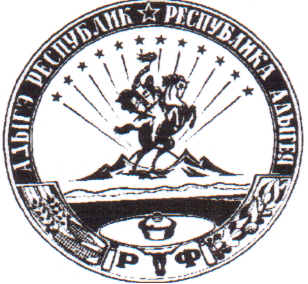 АДЫГЭ РЕСПУБЛИКХьакурынэхьаблэмуниципальнэкъоджэпсэупIэ чIыпIэм изэхэщапI385440, къ. Хьакурынэхьабл,ур. ШэуджэнымыцI, 13